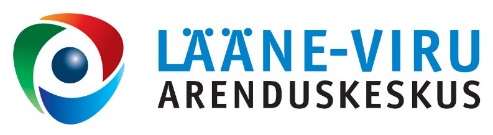 VABAÜHENDUSTE UUDISKIRI19.02.2016Programmi "Noortekohtumised" taotluste esitamise tähtaeg 1. märts2015. aastal käivitunud pilootprojekti “Noortekohtumised” eesmärk on soodustada Eestis elavate 11-16-aastaste erineva emakeelega noorte omavahelist suhtlemist, teineteisemõistmist ja arengut.Noortekohtumine on Eestis elavate erineva kultuuritaustaga noortegruppide koostööprojekt, mille töötavad välja ja viivad ellu noored ise ning mille põhitegevus on noorte omavaheline kohtumine (3-6 päeva) ja noorte poolt valitud teemaprogrammi elluviimine.Toetust saavad taotleda mitteametlikud noortegrupid (nt rühm sõpru), registreeritud organisatsioonid (mittetulundusühingud ja sihtasutused), kohalikud omavalitsused (või nende allasutused nt kool, noortekeskus), jt juriidilised isikud (sh sotsiaalsed ettevõtted). Noortegrupi puhul vastutab üks vähemalt 18-aastane grupiliige taotluse esitamise ja toetuse saamise korral lepingu sõlmimise eest. Toetust saab taotleda Sihtasutuse Archimedes Noorteagentuurilt, kes tegeleb ka taotlejate nõustamise ja toetamisega.Lisainfo: http://www.noored.ee/rahastus/noortekohtumisedKontakt: noortekohtumised@archimedes.ee või 69 79 236.Välisministeeriumi arengukoostööprojektide taotlusvoorVälisministeerium kuulutas välja avatud taotlusvoorud arengukoostööprojektide rahastamiseks Eesti arengukoostöö prioriteetsetes partnerriikides 2016. aastal. Arengukoostööprojektide taotlusvooru tähtaeg on 15. märts kell 17.00.Taotlusvoorude eesmärk on toetada Eesti arengukoostöö ja humanitaarabi arengukavas 2016-2020 toodud eesmärkide saavutamiseks üksikprojektide elluviimist.Taotlusvooru rahastatakse Välisministeeriumi eelarves olevatest arengu- ja humanitaarabi vahenditest ja viiakse läbi lähtudes VV määrusest „Arengukoostöö ja humanitaarabi andmise kord ja selle rakendusaktidest.Avatud taotlusvoorud 2016. aastal:Gruusia 350 000 eurot (eelisvaldkonnad: lähtudes kehtiva Gruusia arengukoostöö maastrateegia 2016-2018 prioriteetidest);Moldova 350 000 eurot (eelisvaldkonnad: lähtudes kehtiva Moldova arengukoostöö maastrateegia 2016-2018 prioriteetidest);Ukraina 600 000 eurot (eelisvaldkonnad: lähtudes kehtiva Eesti-Ukraina arengukoostöö lähtealused 2016 prioriteetidest);Valgevene 100 000 eurot (eelisvaldkonnad: väikeettevõtlus, keskkond ja kodanikuühiskond).Taotlemise juhendmaterjal, arengukava, maastrateegiad, rahastamise tingimused ja kord ning lisainfo on leitav Välisministeeriumi kodulehelt: http://vm.ee/et/taotlejale.Kontakt: arenguabi@mfa.ee, tel 637 7200KÜSK avab uue taotlusvooru teenuste osutamise ja toodete pakkumise arendamiseksKÜSK avab uue taotlusvooru vabaühenduste teenuste osutamise ja toodete pakkumise võimekuse tõstmiseks. Taotlemise tähtaeg on 1. juuni 2016 kell 15.00.Taotlusvoor on mõeldud vabaühenduste projektidele, mis keskenduvad teenuste osutamise ja/või toodete pakkumise võimekuse tõstmisele, panustades selle kaudu mõne ühiskondliku või kogukondliku probleemi lahendamisse. Toetust saab küsida nii uute ideede rakendamiseks kui ka juba hetkel toimivate teenuste või toodete edasiarenduseks, tootmisvõimekuse tõstmiseks ja ka laienemiseks nii geograafiliselt kui sihtrühma mõttes.Maksimaalne toetussumma ühe projekti kohta on 20 000 eurot ning projekti võib ellu viia alates 1. septembrist 2016 kuni 31. detsembrini 2017.Taotlusvooru tutvustatakse ka 03. märtsil toimuval infopäeval Lääne-Viru Maavalituses. Infopäev on kõigile tasuta. Osalemiseks on vajalik registreerumine hiljemalt 29.02.2016. Täiendav info ja registreerumine e-posti aadressil mari.knjazev@laane-viru.maavalitsus.ee.Infopäeva ajakava:12.45 Kogunemine maavalitsuse suurde saali (II korrus);13.00 Tutvustatakse programmi korda ja taotlemise tingimusi – Mari Knjazev, Tarmo Treimann;~14.00 Kohvipaus;14.30 Vabaühenduste teenuste osutamise ja toodete pakkumise võimekuse tõstmise taotlusvoor – Tarmo Treimann;15.30 Küsimustele vastamine, kokkuvõtete tegemine16.00 Infopäeva orienteeruv lõppTäpsema info vooru tingimuste, taotlemise kohta leiab SIIT.Lisainfo: Kleiri Vest, tel 656 0489, e-post: kleiri@kysk.eeKÜSK otsib huvilisi planeeritavasse veebidisaini häkatloni Vabaühendused, kas teie kodulehed vajavad uuenduskuuri? KÜSK teab, et ühingutel on tihti muresid oma veebilehtedega. Esitatavates projektides tuuakse tihti välja erinevaid probleeme - küll on need ajale jalgu jäänud, küll ei teata, kuidas tekste koostada, pilte kasutada või üldse, kuidas ühte head ja sihtrühmale kõige kasulikumat kodulehekülge teha ja hallata.Et ühingutele selles valdkonnas abiks olla ja parimad vahendid ja teadmised kvaliteetsete kodulehtede tegemiseks kätte anda, aidata lehed ära sisustada ja rääkida ka selle edaspidisest haldamisest, on 2016. aasta sügisesse KÜSK planeerimas üht head ja praktilist veebidisaini häkatloni.Veebidisaini häkatlon toimub ühel nädalavahetusel, reede õhtust pühapäeva õhtuni ning seal:1) saab oma ala asjatundjate juhendusel ülevaate veebidisaini põhimõtetest ning sellest, kuidas oma ühingut digitaalselt paremini nähtavaks teha2) ehitada valmis päris uue veebi3) tutvuda teiste vabaühingutega professionaalses, kuid vabas ja meeleolukas õhkkonnas.Üritus on tasuline ja saab olema sama kallis, kui keskmine teatri pilet, kuid kindlasti oma hinda väärt ja sisu kohta soodne. Osalemiseks ei ole vaja varasemaid kogemusi veebidisainis, ainult sülearvuti on tarvis kaasa võtta.Kui tunned, et Sinu ühing vajab uut veebilehte ning kui soovid sügise alguses häkatlonil osaleda, anna KÜSKile sellest teada vastates ühele lühikesele küsimustikule. Selle abil kutsutakse õiged eksperdid vastavalt ühingute vajadustele ja planeeritakse kogu üritus, sealhulgas ürituse toimumiskohta.Kontakt: kysk@kysk.eeEV100 ja KÜSK toetavad kinkide tegemist Eesti juubeli puhulEesti Vabariik 100 (EV100) ja KÜSK annavad läbi ühiste taotlusvoorude koos hoogu algatustele, mis on väärilised kingitused meie Eestimaa suure juubeli tähistamiseks tulevastel aastatel.Lastele ja noortele suunatud algatusedEesti sünnipäevapidustuste kestel, 2017. a. aprillist 2020. a. veebruarini on kõikidel juriidilistel isikutel võimalus saada toetust, et viia ellu uuenduslikke ja üle-eestilisi algatusi, mis on suunatud lastele ja noortele ning tegelevad looduse, liikumisharjumuste kujundamise või loovuse ja nutikuse arendamisega.Projektide põhitegevused peavad toimuma eeltoodud ajavahemikus, kuid ettevalmistused võivad alata juba käesoleva aasta suvest.Toetust võib küsida kuni 30% ulatuses kogu projekti maksumusest, toetuse summal aga ülempiiri ei ole. Taotluste esitamise tähtaeg on 10. aprill 2016.EV100 sünnipäevakingitusedTeises taotlusvoorus on algatuste toetamisel seatud laiemad temaatilised piirid. Kingituste all on silmas peetud kõiki selliseid tegusid, ettevõtmisi ja sündmusi, mis teevad Eesti elu paremaks ja rõõmsamaks ning loovad kindlama tuleviku lastele.Taotlusvoor toimub kahes etapis. Esmalt peab 4. aprilliks 2016 esitama KÜSKile esialgsed ideed. Nende seast valib EV100 juhtrühm välja 25 parimat, kes võivad edasi juba täpsemaid projekte koostama hakata ning esitada need lõplikuks hindamiseks hiljemalt 30. maiks 2016.Maksimaalne toetussumma ühe projekti kohta on 15 000 eurot ning toetust võib küsida kuni 30% ulatuses projekti kogueelarvest.Uuenduslikkus ja koostööMõlemasse vooru oodatakse uuenduslikke ideid, mida on hea ellu viia üheskoos.Mõlema taotlusvooru kohta loe täpsemalt: www.kysk.ee/ev100Lisainfo: Mari-Liis Dolenko, 655 64 23, mariliis@kysk.eeKatrin Barnabas, tel 656 04 69, e-post: katrin@kysk.eeMaakondlik arenduskeskus nõustab mittetulundusühinguidLääne-Viru Arenduskeskus pakub kodanikuühendustele ja –algatustele tugitegevusi kogu organisatsiooni arengutsükli ulatuses, sh teemadel:
• eestvedajate inspireerimine
• organisatsiooni asutamine
• organisatsiooni tegevusvõimekuse kasvatamine
• ühingu juhtimise korraldamise nõustamine
• ühingu tegevuste rahastamise nõustamine
• ühingu projektide nõustamine
• organisatsiooni arendamine, sh ühingu arengu ja lõpetavate ühingute nõustamine
Arenduskeskus aitab kaasa kodanikuühenduste tegutsemisele maakonnas ning loob eeldused kodanikualgatuse tekkeks või arenguks. Loe lähemalt meie kodulehelt: www.arenduskeskus.ee.Konsultatsiooni- ja infotegevusi toetab SA Kodanikuühiskonna Sihtkapital ja siseministeerium.LugupidamisegaKatrin PõlluMTÜ konsultanttel: +372 325 8028GSM: +372 585 01 250Skype: Katrin.Pollue-mail: mty@arenduskeskus.ee SA Lääne-Viru ArenduskeskusFr. R. Kreutzwaldi 5Rakvere44314 Lääne-VirumaaUudiskirjast loobumiseks saada vastavasisuline teade aadressile: mty@arenduskeskus.ee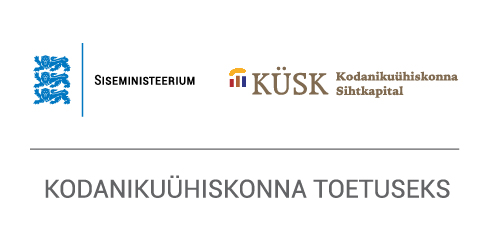 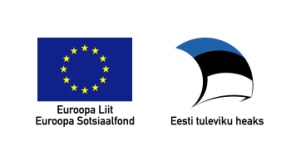 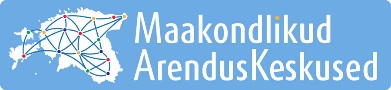 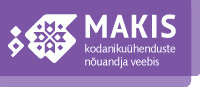 